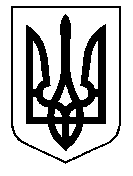 ТАЛЬНІВСЬКА РАЙОННА РАДАЧеркаської областіР  І  Ш  Е  Н  Н  Я27.10.2017                                                                                             № 18-12/VІІПро затвердження технічної документації з нормативної грошової оцінки земельних ділянок загальною площею – 194,2661 га, що надані в оренду ТОВ «Айова», для ведення товарного сільськогосподарського виробництва, які розташовані в адмінмежах Гордашівської сільської ради, за межами населеного пунктуВідповідно до статті 10 Земельного кодексу України та пункту 21 частини 1 статті 43, статті 59 Закону України «Про місцеве самоврядування в Україні», статті 23 Закону України «Про оцінку земель», розглянувши клопотання ТОВ «Айова», та технічну документацію з нормативної грошової оцінки земельних ділянок загальною площею -  194,2661 га, розроблену ТОВ «Земельно-кадастрове бюро» згідно Порядку нормативної грошової оцінки земель сільськогосподарського призначення та населених пунктів, затвердженого наказом Держкомзему України, Міністерства аграрної політики України, Міністерства будівництва, архітектури та житлово-комунального господарства України, Української академії  аграрних наук від 27.01.2006 № 18/15/21/11, зареєстрованого в Міністерстві юстиції України 05.04.2006 за № 388/12262, враховуючи позитивний висновок державної експертизи землевпорядної документації від 29.08.2016 року № 1710-16 та постійної комісії районної ради з питань агропромислового розвитку та природних ресурсів, районна рада  ВИРІШИЛА:          1. Затвердити технічну документацію з нормативної грошової оцінки земельних ділянок загальною площею – 194,2661 га, які знаходяться в користуванні на умовах оренди  у ТОВ «Айова», для ведення товарного сільськогосподарського виробництва, із земель державної власності, які відносяться до земель сільськогосподарського призначення, вид сільськогосподарських угідь – рілля, за адресою: 20431, Черкаська область, Тальнівський район, адмінмежі Гордашівської сільської ради, за межами населеного пункту.Взяти до відома, що:2.1. Вартість земельних ділянок загальною площею – 194,2661 га                         з урахуванням коефіцієнта індексації 4,796 на дату оцінки 07 липня 2016 року становить 9 111 967,89 грн. (дев’ять мільйонів сто одинадцять тисяч дев’ятсот шістдесят сім гривень 89 копійок), в тому числі:ділянка № 1 площею – 135,3436 га  – 6 348 233,36 грн. (шість мільйонів триста сорок вісім тисяч двісті тридцять три гривні 36 копійок);ділянка № 2 площею – 58,9225 га  – 2 763 734,53 грн. (два мільйони сімсот шістдесят три тисячі сімсот тридцять чотири гривні 53 копійки).2.2.   Кадастрові номера земельних ділянок:           ділянка №	1 - 7124082000:01:001:0929;             ділянка №	 2 - 7124082000:01:001:0930.         3. Технічну документацію з нормативної грошової оцінки земельної ділянки передати на зберігання у Відділ у Тальнівському районі Головного управління Держгеокадастру у Черкаській області.        4. Контроль за виконанням рішення покласти на постійну комісію районної ради з питань агропромислового розвитку та природних ресурсів.Голова районної ради                                                                            В. Любомська